Drodzy RodziceJeśli stwierdzicie Państwo, że prezentacja multimedialna o „Muzyce ich twórcach” jest za trudna proszę  jej  treść ograniczyć do zapoznania dzieci z rodzajami gatunków muzyki oraz  o najpopularniejszych muzykach i ich utworach z pominięciem trudnych definicji.Pozdrawiam Pani Martyna. 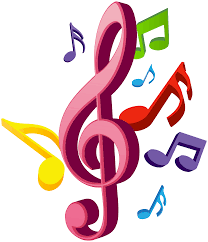 